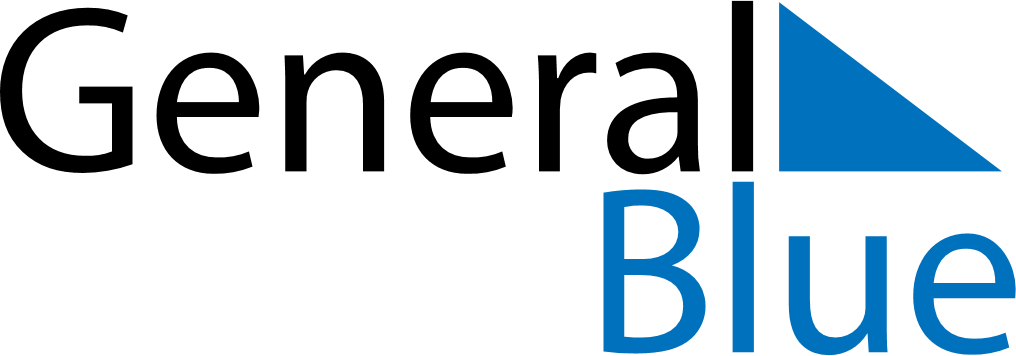 October 2019October 2019October 2019October 2019SloveniaSloveniaSloveniaSundayMondayTuesdayWednesdayThursdayFridayFridaySaturday12344567891011111213141516171818192021222324252526Sovereignty DaySovereignty Day2728293031Reformation Day